ЗАКОНСТАВРОПОЛЬСКОГО КРАЯО НЕКОТОРЫХ ВОПРОСАХ ПО ВЫЯВЛЕНИЮ И ПОДДЕРЖКЕТАЛАНТЛИВЫХ ДЕТЕЙ И МОЛОДЕЖИПринятДумой Ставропольского края17 июля 2014 годаСтатья 1. Предмет регулирования настоящего Закона1. Настоящий Закон регулирует отношения, связанные с выявлением и поддержкой талантливых детей и молодежи на территории Ставропольского края в целях развития и реализации их выдающихся способностей.2. Действие настоящего Закона распространяется на детей и молодежь до 35 лет включительно, проявивших выдающиеся способности в научной, научно-исследовательской, творческой и физкультурно-спортивной деятельности.(в ред. Закона Ставропольского края от 11.07.2022 N 67-кз)Статья 2. Государственная поддержка талантливых детей и молодежиГосударственная поддержка талантливых детей и молодежи является одним из приоритетных направлений реализации молодежной политики в Ставропольском крае в сфере образования, науки, культуры, искусства и спорта.Статья 3. Принципы выявления и развития талантливых детей и молодежиВыявление и развитие талантливых детей и молодежи строятся на следующих принципах:1) приоритет интересов личности ребенка, молодого человека, его права на свободу выбора профессии, забота о его здоровье;2) доступность и открытость;3) использование высококвалифицированных кадров, передовых методик обучения;4) индивидуальный подход в обучении, непрерывность и преемственность на всех уровнях образования;5) межведомственное и внутриведомственное взаимодействие;6) общественный и профессиональный контроль;7) сочетание государственных, муниципальных, общественных и иных инициатив и ресурсов.Статья 4. Основные направления выявления и развития талантливых детей и молодежи1. Основными направлениями выявления и развития талантливых детей и молодежи являются:1) организация научных и творческих мероприятий для детей и молодежи;2) участие в международных, общероссийских, региональных интеллектуальных, творческих и спортивных состязаниях;3) учет результатов конкурсов и внеучебных достижений детей и молодежи при отборе для обучения по профессиональным образовательным программам;4) повышение заинтересованности педагогических работников, образовательных организаций и работодателей в выявлении и поддержке талантливых детей и молодежи;5) подготовка педагогических и управленческих кадров по выявлению и развитию задатков и способностей детей и молодежи;6) обеспечение условий для повышения квалификации педагогических работников и стимулирование роста их профессионального мастерства;7) создание стажировочных площадок и ресурсных центров на базе лучших образовательных организаций;8) внедрение современных технологий обучения (в том числе дистанционных), создающих условия для выявления и развития задатков и способностей детей и молодежи в образовательных организациях;9) разработка разноуровневых образовательных программ, а также соответствующих им учебных и методических пособий;10) совершенствование деятельности образовательных организаций для детей и молодежи, проявивших выдающиеся способности, детских спортивных школ, школ искусств, центров технического творчества, зимних и летних школ и лагерей, дистанционных школ;11) развитие системы дополнительного образования детей и молодежи;12) разработка и реализация государственных программ Ставропольского края и ведомственных целевых программ, предусматривающих мероприятия по поддержке талантливых детей и молодежи;13) создание координационного органа по выявлению и поддержке талантливых детей и молодежи;14) присуждение стипендий и премий талантливым детям и молодежи, проявившим выдающиеся способности;15) стимулирование научной и научно-исследовательской деятельности студентов и молодежи, в том числе в рамках отраслевых проектов и программ;16) поддержка конкурсов профессионального мастерства на основе государственно-частного и социального партнерства;17) развитие форм поддержки победителей и призеров интеллектуальных и творческих состязаний, подготовивших их педагогических коллективов и организаций;18) поддержка социально ориентированных некоммерческих организаций, развивающих и реализующих способности детей и молодежи в научной, научно-исследовательской, творческой и физкультурно-спортивной деятельности в формах, установленных Законом Ставропольского края от 10 октября 2013 г. N 80-кз "О государственной поддержке социально ориентированных некоммерческих организаций в Ставропольском крае";19) поддержка организаций, участвующих в реализации молодежной политики.2. Основные направления выявления и развития талантливых детей и молодежи реализуются органами государственной власти Ставропольского края путем осуществления комплекса мероприятий, предусматриваемых соответствующими государственными программами Ставропольского края, ведомственными целевыми программами и иными правовыми актами Ставропольского края.Статья 5. Выявление талантливых детей и молодежи1. В целях выявления талантливых детей и молодежи органами государственной власти Ставропольского края организуются и проводятся олимпиады и иные интеллектуальные и (или) творческие конкурсы, физкультурные и спортивные мероприятия, направленные на выявление и развитие у обучающихся интеллектуальных и творческих способностей, способностей к занятиям физической культурой и спортом, интереса к научной, научно-исследовательской, творческой и физкультурно-спортивной деятельности; пропаганду научных знаний, творческих и спортивных достижений.2. Олимпиады и иные интеллектуальные и (или) творческие конкурсы, физкультурные и спортивные мероприятия в целях выявления талантливых детей и молодежи могут проводиться органами местного самоуправления муниципальных образований Ставропольского края, а также общественными объединениями и иными организациями.Статья 6. Осуществление государственной поддержки талантливых детей и молодежи1. Государственная поддержка талантливых детей и молодежи осуществляется:1) органами государственной власти Ставропольского края в рамках мероприятий соответствующих государственных программ Ставропольского края и ведомственных целевых программ;2) Губернатором Ставропольского края посредством назначения стипендий и присуждения премий в области научной и инновационной деятельности, образования, культуры и искусства, а также спорта.2. Порядок назначения стипендий и присуждения премий, указанных в настоящей статье, устанавливается Губернатором Ставропольского края.Статья 7. Координационный совет по выявлению и поддержке талантливых детей и молодежи1. Координация деятельности по выявлению и поддержке талантливых детей и молодежи осуществляется координационным советом по поддержке талантливых детей и молодежи (далее - координационный совет), образуемым Правительством Ставропольского края. Порядок деятельности координационного совета устанавливается Правительством Ставропольского края.2. При проведении олимпиад и иных интеллектуальных и (или) творческих конкурсов, физкультурных и спортивных мероприятий среди талантливых детей и молодежи в состав конкурсных комиссий включаются представители координационного совета.Статья 8. Информационные ресурсы о талантливых детях и молодежиОрганы исполнительной власти Ставропольского края, осуществляющие государственное управление в сфере образования, молодежной политики, культуры, физической культуры и спорта, в соответствии с федеральным законодательством и законодательством Ставропольского края могут создавать информационные ресурсы о талантливых детях и молодежи, проявивших выдающиеся способности в научной, научно-исследовательской, творческой и физкультурно-спортивной деятельности.Статья 9. Финансовое обеспечение расходов, связанных с реализацией настоящего ЗаконаФинансовое обеспечение мероприятий по государственной поддержке талантливых детей и молодежи, предусмотренных настоящим Законом, является расходным обязательством Ставропольского края, исполнение которого осуществляется за счет средств бюджета Ставропольского края в пределах бюджетных ассигнований, утверждаемых законом Ставропольского края о бюджете Ставропольского края на очередной финансовый год и плановый период.Статья 10. Вступление в силу настоящего ЗаконаНастоящий Закон вступает в силу на следующий день после дня его официального опубликования.Временно исполняющийобязанности ГубернатораСтавропольского краяВ.В.ВЛАДИМИРОВг. Ставрополь24 июля 2014 г.N 72-кз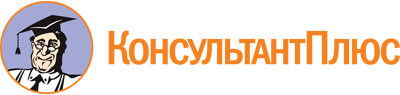 Закон Ставропольского края от 24.07.2014 N 72-кз
(ред. от 11.07.2022)
"О некоторых вопросах по выявлению и поддержке талантливых детей и молодежи"
(принят Думой Ставропольского края 17.07.2014)Документ предоставлен КонсультантПлюс

www.consultant.ru

Дата сохранения: 08.11.2022
 24 июля 2014 годаN 72-кзСписок изменяющих документов(в ред. Закона Ставропольского краяот 11.07.2022 N 67-кз)